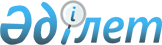 О признании утратившим силу решения (XLVII очередная сессия, V созыв) Успенского районного маслихата от 24 июля 2015 года № 261/47 "О повышении ставки земельного налога и ставки единого земельного налога на не используемые в соответствии с земельным законодательством Республики Казахстан земли сельскохозяйственного назначения Успенского района Павлодарской области"Решение маслихата Успенского района Павлодарской области от 16 февраля 2016 года № 306/55      В соответствии со статьей 43-1 Закона Республики Казахстан от 24 марта 1998 года "О нормативных правовых актах" Успенский районный маслихат РЕШИЛ: 

      1. Признать утратившим силу решение (XLVII очередная сессия, V созыв) Успенского районного маслихата от 24 июля 2015 года № 261/47 "О повышении ставки земельного налога и ставки единого земельного налога на не используемые в соответствии с земельным законодательством Республики Казахстан земли сельскохозяйственного назначения Успенского района Павлодарской области" (зарегистрированное в Реестре государственной регистрации нормативных правовых актов за № 4658, опубликованное в газетах "Аймақ ажары" от 22 августа 2015 года № 33, "Огни села" от 22 августа 2015 года № 33).

      2. Настоящее решение вводится в действие со дня подписания.


					© 2012. РГП на ПХВ «Институт законодательства и правовой информации Республики Казахстан» Министерства юстиции Республики Казахстан
				
      Председатель сессии

Ж. Бараисов

      Секретарь районного маслихата

Р. Бечелова
